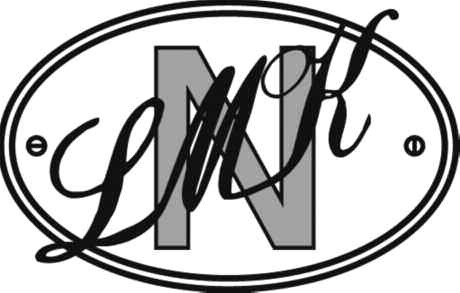 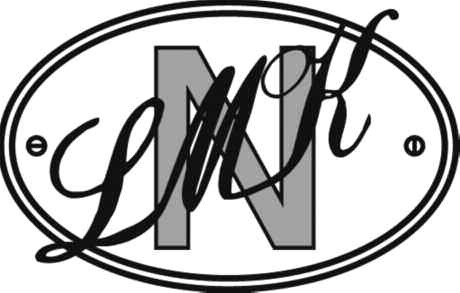 Forsikring det søkes om:Kjøretøyopplysninger:Fabrikat: .....................................................................................	Modell/Type ...................................................................	Reg nr: .............................................................Årsmodell: .................................................................................	Chassisnr: .......................................................................	Motornr: .......................................................... Motorvolum: .............................................................................	Speedometerstand: .................................................	 km         milesDu har eid kjøretøyet siden år: .................................  Antatt salgsverdi i Norge i dag: .............................................................................................................Kjøretøyet er i dag forsikret i: ............................................................................................................................  Polise nr: ................................................................................ Bensin            Diesel             Gass             El.              Mitt dagligkjøretøys regnr. er: ......................................................................................Hvordan oppbevares kjøretøyet sommerstid: ................................................................................................................................................................................................Hvordan oppbevares kjøretøyet vinterstid: ......................................................................................................................................................................................................Personopplysninger søker:LMK’s forsikringsutvalgs vurdering:Kommentar fra LMK:........................................................................................................................................................................................................................................................................................................................................................................................................................................................................................................................................................................................................................................................................................................................................................................................................................................................................................................................................................................................................................................................................................................................................................................................................................................................................Kjøretøyets tilstand:God originalstand uten endringer   God originalstand med visse tidstypiske endringerSliten originalstand uten endringer   Sliten originalstand med visse tidstypiske endringerHelt restaurert til originalstandDelvis restaurert til originalstandHelt restaurert med visse endringer og / eller modifiseringerHvis restaurert, hvor og når? ............................................................................................................................................................................................................................................................................................................................................................................................................................................................................................................................................................................................................................................................................................................................................................................................................................................................................Avvik fra orginalutførelse: ..........................................................................................................................................................................................................................................................................................................................................................................................................................................................................................................................................................................................................................................................................................................................................................................................................................................................................................................................................................................................................................................................................................................................................................................................................................................................................................................................................................................................................................................................................................................................................................................................................................................................................................................................................................................................................................................Utfylling av skjemaet baserer seg på at søker/besiktigelsesperson/vitne kjenner reglene for LMK Forsikring slik de er  beskrevet i ”ABC til LMK Forsikring” eller på www.lmk.no/forsikringSøkers signatur:Jeg vedlegger ........................................  antall foto som viser kjøretøyets tilstand i dag             papir          digitalt          CD Jeg er inneforstått med reglene for LMK-forsikringen slik de er beskrevet i veiledningen til LMK-forsikring.Ønsker forsikring fra dato: ................................................................Sted / Dato / Signatur: ........................................................................................................................................................................................................................................................Besiktigelsesperson / vitnes signatur:Jeg bekrefter at opplysningene på egenmeldingen er i overensstemmelse med de faktiske forhold.Sted/dato: ............................................................................................................................................................... Telefon: .............................................................................................Kjennemerke på vitnets LMK-forsikrede kjøretøy: ............................................................ Signatur: ............................................................................................Klubbens vurdering:Har vært medlem i minst ett år                                          Sted / Dato: ...........................................................................................................................Forsikring anbefales                                           Klubbens underskrift: ............................................................................................................................Besiktigelse:Bl.a detaljer som ikke vises av billeddokumentasjonenKommentar:Utvendig	.........................................................................................................................................................................................Lakk, type, farge, resultat	.........................................................................................................................................................................................Fornikling, forkromming, alment	.........................................................................................................................................................................................20 Ramme, karosseri, sidevogn	......................................................................................................................................................................................... 21 Dører, speil	.........................................................................................................................................................................................For- og bakskjermer	.........................................................................................................................................................................................Motorpanser, bagasjelokk	.........................................................................................................................................................................................Tak, kalesje, hardtop	.........................................................................................................................................................................................Radiatorkappe, bensintank på MC ......................................................................................................................................................................................... 26 Støtfangere .........................................................................................................................................................................................	27 Låser og håndtak, lister og emblem	.........................................................................................................................................................................................Glass	.........................................................................................................................................................................................Frontrute, ramme	.........................................................................................................................................................................................Sideruter, bakrute	.........................................................................................................................................................................................Interiør	.........................................................................................................................................................................................Dørtrekk, taktrekk, setetrekk	.........................................................................................................................................................................................Matter	.........................................................................................................................................................................................Instrumenter, ratt, kontroller	.........................................................................................................................................................................................Bagasjerom	.........................................................................................................................................................................................Motor, transmisjon, bremser	.........................................................................................................................................................................................Motor	.........................................................................................................................................................................................Motorrom	.........................................................................................................................................................................................Gearkasse	.........................................................................................................................................................................................Bakaksel, drivlinje	.........................................................................................................................................................................................Foraksel, styring ......................................................................................................................................................................................... 56 Bremser .........................................................................................................................................................................................Besiktigelsesskjema forts:Kommentar:Elektrisk	.........................................................................................................................................................................................Batteri, feste, kabler	.........................................................................................................................................................................................Øvrige elektriske ledninger	.........................................................................................................................................................................................Hovedlys	.........................................................................................................................................................................................Sidelamper, parkeringslys, ekstralys	.........................................................................................................................................................................................Baklys, bremselys	.........................................................................................................................................................................................Hvis montert hovedstrømbryter,Hjul	.........................................................................................................................................................................................Dekkfabrikat, felg, type, eiker,Reservehjul	.........................................................................................................................................................................................Ekstrautstyr	.........................................................................................................................................................................................Originalverktøy, jekk	.........................................................................................................................................................................................Radioutstyr, musikkanlegg	.........................................................................................................................................................................................Påbygg (nyttekjøretøy) tipp, kran o.l.	.........................................................................................................................................................................................Beskriv dokumenterte endringerPåbudt sikkerhetsutstyr	.........................................................................................................................................................................................Godkjent ABC brannsluknings-Godkjent varseltrekant	......................................................................................................................................................................................... 93 Refleksvest (Gjelder også MC)	......................................................................................................................................................................................... Besiktigelsespersonens / vitnes helhetsinntrykk og spesielle kommentarer: ..........................................................................................................................................................................................................................................................................................................................................................................................................................................................................................................................................................................................................................................................................................................................................................................................................................................................................................................................................................................................................................................................................Innholdet i dette skjemaet er kun en dokumentasjon for LMK-forsikring og garanterer ikke for trafikksikkerheten som er fører / eiers ansvar.Etternavn: ................................................................................................................Fornavn: ........................................................................................................................................Personnr: ..................................................................................................................Postadresse: .............................................................................................................................Postnr: ........................................................................................................................Poststed: ......................................................................................................................................LMK klubb: .............................................................................................................Medlem fra: ................................................................................................................................Kontakttelefon: ...................................................................................................Epost: ..............................................................................................................................................hvor plassert?.........................................................................................................................................................................................dimensjon.........................................................................................................................................................................................(pkt. 83).........................................................................................................................................................................................apparat (min. 2 kg).........................................................................................................................................................................................